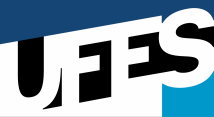 UNIVERSIDADE FEDERAL DO ESPÍRITO SANTO CENTRO DE EDUCAÇÃOPROGRAMA DE PÓS GRADUAÇÃO DE MESTRADO PROFISSIONAL EM EDUCAÇÃO Vitória – ES, 18 de setembro de 2017Junia FregugliaProfessor da DisciplinaCursoCódigoDisciplinaDisciplinaDisciplinaDisciplinaMestrado Profissional em EducaçãoMPE 1004Estudos Individuais IEstudos Individuais IEstudos Individuais IEstudos Individuais IProfessor: Junia FregugliaSemestre:2017/2Carga HoráriaCréditosProfessor: Junia FregugliaSemestre:2017/2302Ementa:Aprofundamento teórico-prático sobre determinado domínio do conhecimento. Sistematização e complementação dos estudos propostos nas disciplinas e atividades cursadas.Objetivos:Aprofundar o conhecimento teórico sobre o tema da pesquisa;Complementar, relacionar e sistematizar os estudos propostos nas disciplinas;Discutir o objeto de pesquisa à luz dos estudos realizados.Metodologia:Realizar leituras obrigatórias e complementares solicitadas pelos professores das disciplinas e pela orientadora, ou outras de interesse do(a) mestrando(a).Produzir textos (sínteses), resumos estruturados e outros solicitados pelos professores das disciplinas e pela orientadora;Reestruturar o projeto de pesquisa com base nos estudos realizados;Realizar outras atividades solicitadas pelos professores das disciplinas.Avaliação:A avaliação será realizada por meio de discussões durante encontros de orientação e dos instrumentos (produções) do(a) mestrando(a), considerando o desempenho e o envolvimento nas atividades propostas:Sínteses dos livros/capítulos estudados – 4 (três) pontosResumos estruturados dos artigos de revisão – 4 (três) pontosReestruturação do projeto – 2 (dois) pontosBibliografiaILLERIS, K. Teorias contemporâneas da aprendizagem. Penso Editora. Porto Alegre, 2013.TARDIF, M. Saberes docentes e formação profissional. Petrópolis, RJ: Vozes, 2010.WERTSCH, J. La mente en acción. Aique. Buenos Aires, 1999.Bibliografia Complementar